关于《广元市昭化区“金通工程”农村客运物流体系项目实施方案（征求意见稿）》向社会公开征求意见建议为持续巩固脱贫攻坚成果同乡村振兴有效衔接，切实做好两项改革“后半篇”文章，根据四川省交通运输厅运输管理局《关于印发<四川省推进“金通工程·天府交邮通”构建农村物流服务体系指导意见>的通知》（川运函45号）和《关于印发<金通工程乡镇综合服务站建设参考标准>的通知》（川运函62号）有关要求，全面建成区、镇、村三级运输服务体系和物流体系，充分发挥乡村运输网络通达优势，服务支撑乡村振兴发展战略，推进我区农村客运、货运、邮政快递融合发展，统筹解决群众幸福出行、物流配送、邮政寄递三个“最后一公里”问题，我局起草了《广元市昭化区“金通工程”农村客运物流体系项目建设实施方案（征求意见稿）》，现向社会公开征求意见、建议，征求时间为2022年4月20日—2022年5月20日，可通过电子邮件反馈意见建议，邮箱：357459036@qq.com。广元市昭化区交通运输局2022年4月20日广元市昭化区“金通工程”农村客运物流体系项目实施方案（征求意见稿）一、建设背景为持续巩固脱贫攻坚成果同乡村振兴有效衔接，切实做好两项改革“后半篇”文章，根据四川省交通运输厅运输管理局《关于印发<四川省推进“金通工程·天府交邮通”构建农村物流服务体系指导意见>的通知》（川运函45号）和《关于印发<金通工程乡镇综合服务站建设参考标准>的通知》（川运函62号）有关要求，全面建成区、镇、村三级运输服务体系和物流体系，充分发挥乡村运输网络通达优势，服务支撑乡村振兴发展战略，推进我区农村客运、货运、邮政快递融合发展，统筹解决群众幸福出行、物流配送、邮政寄递三个“最后一公里”问题，着力提升交通运输服务民生和经济社会发展的能力与水平。主要建设内容（一）建设范围全区12个镇；150个村（社区），其中行政村126个、社区24个。（二）建设内容1.新建综合服务站5个，分别为清水镇综合运输服务站、卫子镇综合运输服务站、青牛镇综合运输服务站、虎跳镇综合运输服务站及太公镇综合运输服务站。新建综合运输服务站合计占地约12亩，主要建设内容为售票用房、办公区、候车厅、卫生间、驾驶员休息室、邮政物流用房、商超区、特色农产品展示区、特色旅游推荐区、站前广场、停车场、发车位、以及购置安检、物流运输设备等。2.改建综合服务站6个，分别为磨滩镇综合运输服务站、柏林沟镇综合运输服务站、射箭镇综合运输服务站、红岩镇综合运输服务站、王家镇综合运输服务站及昭化镇综合运输服务站，主要改建内容为车站设施设备、商超邮快、农旅产品展销、物流运输设施设备及仓储用房等。3.建设150个村级邮快驿站，位于昭化区各行政村（社区），主要内容为邮快、物流站点建设。（三）建设时间2022年6月至2022年10月，建设工期5个月。三、资金需求及来源（一）资金需求广元市昭化区金通工程农村客运物流体系工程建设项目总概算资金约766.5万元，主要由以下几部分构成：1.工程建设费用。综合运输服务站新（改扩）建工程建设费用546万元，用于综合服务站的新建和改建、招呼站建设、信息化设备安装和运输设备购买。2.工程建设其他费用。工程建设其他费用共58.7万元，包括土地费用、建设单位管理费、工程建设监理费、勘察费、招标代理费、可研编制费、工程保险费、施工图预算编制费等。3.预备费用。根据建设部《关于印发市政工程投资估算编制办法的通知》（建标〔2007〕164号）规定，预备费用共计11.8万元。4.150个村级邮快驿站建设费用共150万元，包括邮快驿站标志、设施设备等。（二）资金来源统筹省级奖补资金，不足部分由四川广运集团股份有限公司元坝分公司自筹，采取自营模式返还。四、实施方式（一）项目所在地镇人民政府负责组织政策宣传，协调推进项目建设。（二）四川广运集团股份有限公司元坝分公司作为项目业主负责项目实施，区交通运输综合服务中心负责指导、监管。（三）严格基本建设程序，按属地镇、村为项目单位分别实施，由业主单位按相应程序组织建设。（四）严格规划选址、建设用地审批、办理完善土地产权划拨手续，建成后交由四川广运集团股份有限公司元坝分公司管理和使用。五、项目验收和监管（一）验收条件综合运输服务站、招呼站及配套设施交付使用且项目竣工编制资料齐备。（二）验收程序先由项目业主与项目所在镇人民政府自查，自查合格后，提交项目竣工资料和验收请示，由行业主管部门组织区发改、住建等部门及项目所在地镇人民政府组成项目验收小组，对项目工程实施情况、质量、土地权属管理、档案资料整理归档等情况开展项目验收。（三）项目监管。坚持项目法人负责制、合同管理制、监理制，规范推进项目建设。严格资金管理，做到专款专用、专账核算。附件：1.广元市昭化区各镇综合服务站、村级邮快驿站概算表2.虎跳镇交通运输综合服务站设计总图（示例）附件1昭化区各镇综合服务站、村级邮快驿站概算表附件2虎跳镇交通运输综合服务站设计总图（示例）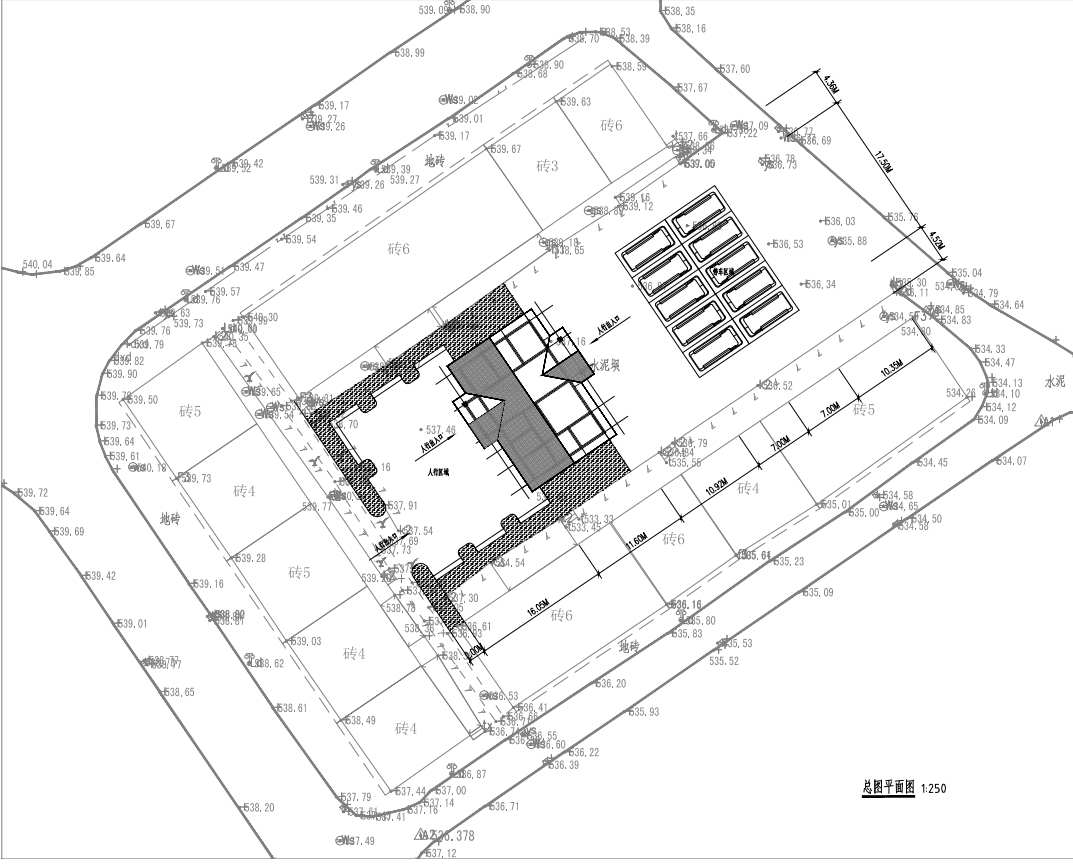 序号服务站名称概算总金额（万元）用地房屋主体装修配套设施硬化绿化前期费用预备费1虎  跳72.42519132562.42太公73.452116135562.43青牛653251513544清水80525191355625卫子81.55251913916.536红岩80.228181810.267柏林沟5020151328王家1951319磨滩247133110射箭391121113211昭化324151312150个邮快驿站150合   计766.5万元766.5万元766.5万元766.5万元766.5万元766.5万元766.5万元766.5万元